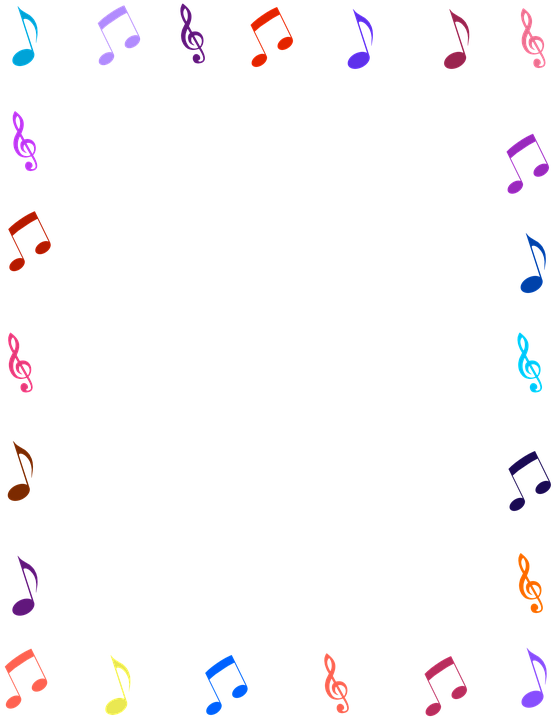 到台北去                                                  五年甲班  宋雅雯            到臺北去        看城市的大樓蓋在土地上        有高大的大樓守護在城市裡……        到臺北去        穿過密密麻麻的人群        經過熱熱鬧鬧的商店        去買精緻的物品        去聞美食與甜點的味道！        到臺北去        那好聞好吃的美食        那紅色的 黃色的 綠色的 蔬菜阿        小粒的飯 長條的麵        大片的肉 好喝的飲料        去臺北的期間        到不同的環境生活        到大樓裡買東西和吃東西        這段期間很難得 我也很開心。